第一幕  病媒蚊的成長 （交配產卵孑孓蛹蚊子 ）道具：手電筒、蟲卵、孑孓、蛹、蚊子、兩頂斗笠＋蚊帳、飲料罐音效：『　z~z~』由小朋友集體發出時間：黑夜配樂：Fickering Light(流光)旁白：潮濕加上雜亂的廢棄物,讓公園孕育出多采多姿的蚊子生態,蚊子夫妻努力的傳宗     接代,找尋最好的地點下卵…,慢慢長成孑孓……,成蛹….,終於蛻變成可以叮咬人     類的病媒蚊蟲………      ↖ C:    △ 卵→孑孓→蛹→蚊子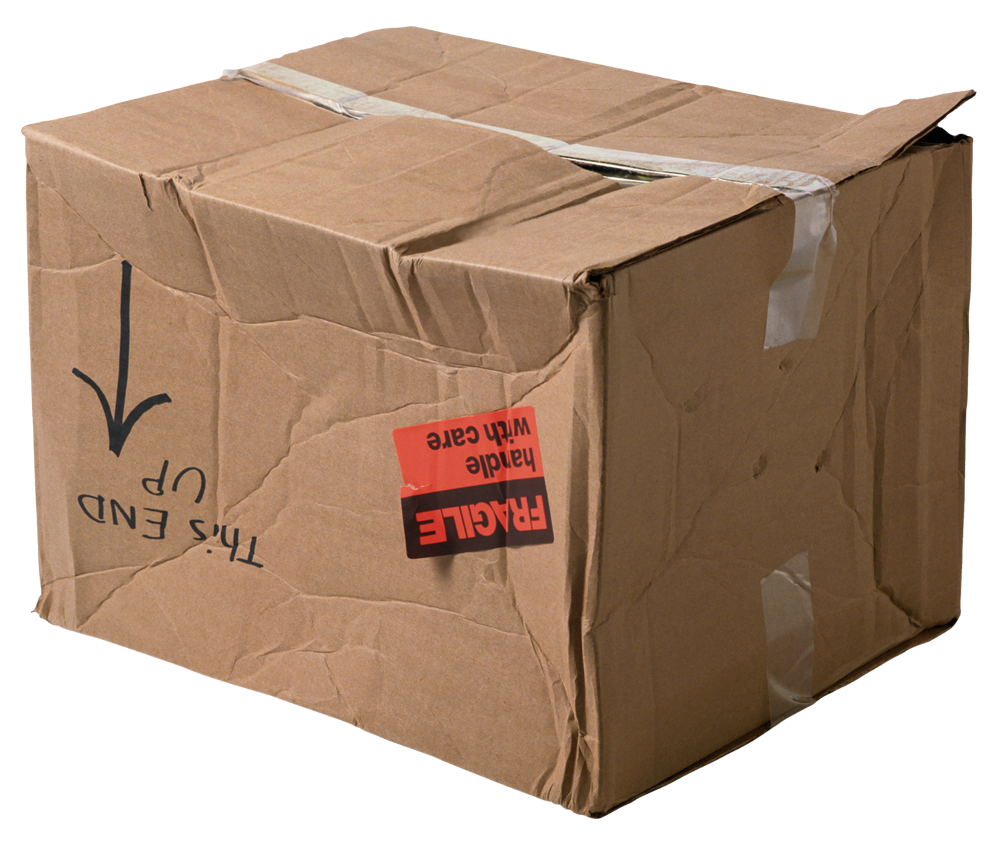        B:  ↙△ 卵→孑孓→蛹→蚊子         D: ↘ △村長和村民一起喝飲料聊天                A: ♂♀  △交配♀飛去A&B產卵)   A:  △♂ ♀交配生動的表情     ♀蚊子（白白）依序飛到B&C點產下卵（產卵手電筒亮）完去叮咬村長和村民B:  △躲在B的人將卵連布拉下同時爬到上面變孑孓,開始爬出指定的路線。C:  △當B點的人將卵連布拉下同後,C點的人也將卵連布拉下同時爬到上面變孑孓,       開始爬出指定的路線。 D:△大熊村長和村民兩人坐在一起喝飲料聊天大熊村長：怎麼會有這麼多蚊子？（一邊趕蚊子一邊將喝完的飲料罐丟出去）大熊村長：ㄟ～你看,地上有好多蟲喔！村民：村長啊!嘿是孑孓啦！大熊村長：喔！是孑孓喔！啊孑孓是什麼？村民：你是村長,連孑孓都不知影喔！婕爵是蚊子的幼蟲啦！大熊村長：你不要說風涼話啦！也想一想有什麼辦法！（一邊說一邊拍蚊子）村民：好好好,你等我一下(走到旁邊拿了道具)村長啊！你看我這個發明有讚無？      （拿出斗笠＋蚊帳的防蚊武器）（此時村長走到舞台中間,看孑孓等村民）大熊村長：這看起來很有趣味喔！我來戴看看 ？村民：（拿一頂給村長）當然讚囉！無蠓的時,會當遮日,有蠓的時共蠓罩     放落來,穿長褲,噴『防蚊液』,『登革熱』免驚拉！大熊村長：這看起來是不錯,可是蚊子還是跑進來啊！（還是一邊說話,一邊拍蚊子）村民：村長,歹勢啦！這是M 號的,你愛穿XL號的,咱來共伊變較長咧,就好囉！大熊村長：（邊聽邊打蚊子）這裏蚊子真的很多呢？ 村民：村長,勿閣碎碎念啦！咱來去共蠓罩變較長咧（一邊說一邊追著村長走下台）第二幕  登革熱的感染途徑道具：防蚊液、、        、        、音效： 『z~z~』由小朋友集體發出。時間：放學後的黃昏公園幕內：峰峰：媽媽,我功課寫好了,我和同學要去公園玩….村長太太：你等一下啦！記得穿外套和長褲….最近蚊子很多…峰峰：媽媽,我穿了啦,快一點啦…..快來不及了啦！（然後往公園跑）幕前：村長太太：（拿著防蚊液追出來,邊跑邊說）這個孩子,每次都莽莽撞撞,也不想最近感染登革熱的人一大堆….(看到峰峰和小朋友一起玩,就抓著峰峰噴灑防蚊液)你們要不要也噴一下？（其中有人噴了,有人沒噴,然後就碎碎念的退回幕後）菁菁：村長太太謝謝你配樂：頑皮豹強強：不用噴啦,我很強壯的,你們放心啦！（眼睛盯著震動的蛹,很驚呀地說）     ㄟ！菁菁、峰峰你們看（三個人靠過來看其中一隻孑孓）你們看！這裏有會動的     小蟲呢！峰峰：哎唷！聽我媽媽說公園裡蚊子很多（邊說邊打蚊子）,這會不會是登革熱的病媒      蚊啊！△ 蚊子要叮峰峰和菁菁，但是因為他們兩個都有噴防蚊液所以都無法成功。菁菁：你們到底要不要玩啦！（此時蚊子開始活動,也叮咬了三個小朋友）菁菁：峰峰,你功課寫好了沒？峰峰：當然寫好了！阿你功課寫好了嗎？強強：你們很煩呢？玩就玩一直說功課功課…三個小朋友開始玩躲貓貓….蚊子追著小朋友想叮咬,但是峰峰和菁菁因為有噴防蚊液，蚊子無法丁他們，所以集中火力叮咬強強。強強：（用手打叮到手的蚊子）打到了（蚊子逃跑後神氣的表情）打到了（再打一次,      從口袋拿出蚊子得意洋洋）！峰峰：ㄟ你看有血…..菁菁：這不會是強強的血吧！強強：（有點害怕）好癢喔！好不舒服喔！我想回家了啦（一直抓身體,很不舒服）幕內：村長太太：峰峰回家吃飯了。峰峰：媽媽不要叫了啦！我們要回家了啦！△三個孩子就往幕後跑走第三幕  就醫和宣導防疫策略道具：串場的醫院情境（醫療床、輪椅、急救醫療器材等）、音效： 時間：醫院急救的幕內：音效：電話聲響起old_telephone.mp3強強媽媽：喂！是村長太太嗎？我是強強的媽媽啦！村長太太：強強媽媽喔！有事嗎？強強媽媽：對啊！我們強強不知道為什麼？全身無力,發燒，身體紅腫，最可怕的是還一直嘔吐….村長：（老婆,快帶我去醫院啦！我快不行了啦）強強媽媽：我好像聽到村長的求救聲ㄟ！村長太太：是啊！村長也是全身無力,發燒，身體紅腫，還一直嘔吐村長兩個人一起說：他們不會都得了登革讓吧！我們趕快帶他們去看醫生…..配樂：序曲        B            C     D           A                    A:東龍醫院  B:＋急診室 C+D 打幻燈片（專家  研究員）   E：主播台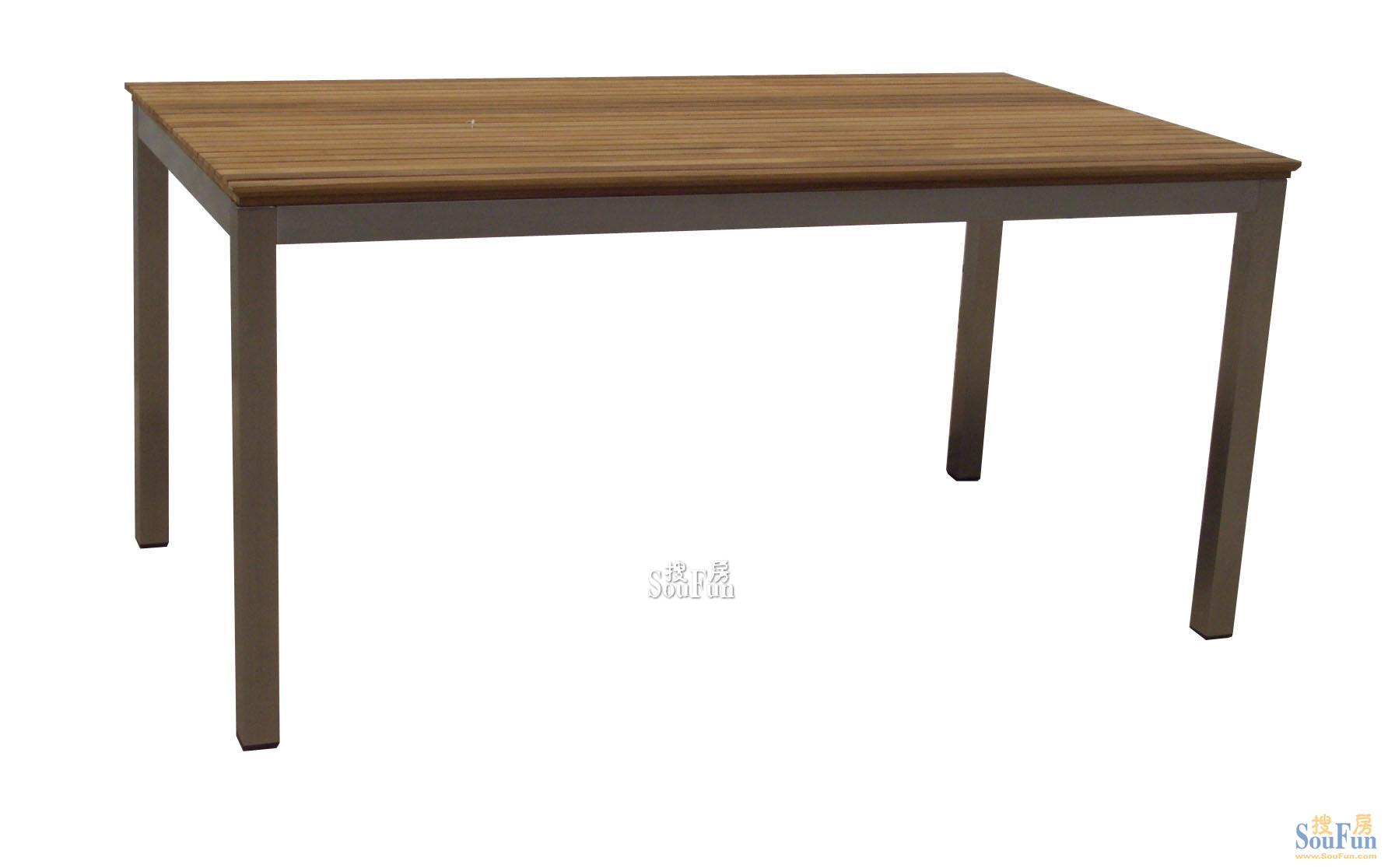      (燈暗,前排有人打燈光照射每一個串場的角色,並配合記者播報改變打燈對象)棚內主播：即時新聞播報       各位觀眾我是市立新聞台的（   ）記者,依據官方資料顯示目前南台灣登革讓     疫情嚴重,其他區域也陸陸續續傳來確診病例,尤其東龍村社區近兩週確診病例急    速增加,為了了解實際狀況,本台已派遣記者到現場採訪,以下是本台特派記者傳來    的實況轉撥.特派記者：主播好！各位觀眾大家好！記者（     ）現在位於東龍村的東隆醫院，      目前是晚上十點四十三分，東龍村許多村民在今天晚上陸續傳出發燒，全身痠      痛癱軟的症狀，疑似感染了登革熱，發病的居民陸續送到東龍醫院就醫，在我      身後的就是病患家屬～特派記者：您好！您好! 可以告訴我你現在的身體狀況嗎？ 強媽：喔！我是強強媽媽啦！強強和小朋友一氣在公園玩躲貓貓,然後….強強：媽！不要再講了啦！我現在全身無力,（做出嘔吐的動作）身體好冷又好癢….，      趕快去醫院啦……強媽：好啦！好啦！我們現在就要去看醫生了,對不起,對不起,目前他狀況不好,我們現     在就要去醫院了。特派記者：好的！謝謝！現在又有民眾被送往急診～你好！請問先生您貴姓？大熊村長：我是大熊村長啦！連我的大名都不知道,你這特派記者是怎麼當的。特派記者：抱歉抱歉！您可以跟我們說一下目前的狀況嗎？大熊村長：就是齁～我昨天晚上…..（做出全身無力,譚軟嘔吐的痛苦表情）村長太太：ㄞ～，我來說啦,他就是突然發燒,全身酸痛,而且還全身長紅疹,噢不好意思,     偶們要去看醫生了～特派記者：（尷尬貌）嗯～好！以上就是記者（    ）在東龍村的報導！現在把鏡頭交給棚內主播場佈音樂 ： Akashic_Records_-_Happy_Summer_Days當主播在播報時，要趕快將後面的場景佈置好。△此時主播及受訪者都站著，每個人都拿著相關的資料。背景用幻燈片或海報張貼。棚內主播：好的！謝謝（     ）的採訪！最近天氣炎熱，整個登革熱疫情擴散的相當     迅速，似乎有一種一發不可收拾的趨勢，全台為了防疫,各地方政府可以說是傷透     了腦筋，今天我們特別邀請兩位專家學者來為大家說明,首先我們請（   ）研究     員（   ）研究員：大家好,我是（  ）研究員。棚內主播：請問（   ）研究員,臺灣登革熱病媒蚊是什麼種類？主要是（   ）研究員：目前引發臺灣登革熱的病媒蚊種類主要是埃及斑蚊及白線斑蚊。棚內主播：那目前是否有疫苗可以預防？ （   ）研究員：首先要先強調,以目前的醫學,尚未有疫苗,當患者感染到某一型的登革       病毒，就會對那一型的病毒具有終身免疫，但是對於其他型別的登革病毒只        有短暫的免疫力，所以最好的方法是減少被蚊蟲叮咬的機會
。﷽﷽﷽﷽﷽﷽﷽﷽﷽﷽﷽﷽﷽﷽﷽﷽﷽﷽﷽﷽﷽﷽的登革病毒僅具。棚內主播：我們先謝謝（  ）研究員。棚內主播：接著我們來請教一下（  ）博士,（   ）好。（   ）博士：（   ）主播好,各位觀眾好。棚內主播：請問（   ）博士,想請問你 『萬一病患已經得了登革熱，要怎麼辦呢？』（   ）博士：首先我要告訴觀眾，登革熱是一種「社區病」、「環境病」，尤其病媒      蚊叮咬對象是無選擇性，只要適合病媒蚊生長的環境,任何人都可能被叮咬。棚內主播：聽起來蠻可怕的，也就是說預防甚於治療？（   ）博士：是的，如果我們確實能將病媒蚊孳生源清除，就可有效預防感染登革熱。       萬一被叮咬，或疑似有染病症狀，就要儘速就醫，聽從醫師的囑咐，多休息、       多喝水、適時服用退燒藥，通常在感染後兩週左右可痊癒。棚內主播：謝謝（  ）博士。棚內主播：經過（  ）研究員和（  ）博士的說明，再次提醒各位觀眾，登革熱雖然     可怕，但是只要大家能確實做到定期打掃居家環境,就可遠離媒蚊病的感染。配樂：胡桃鉗花之圓舞曲 柴可夫斯基△恢復舞台第一幕後的雜亂景象。大熊村長：（拿著大聲公）各位村民,這次登革熱病媒蚊讓東隆村遭遇前所未有的     災難,請有空的村民帶著你們的掃除用具一起來大清掃,政府單位也會派消     毒大隊來幫忙△村民們一一跟村長打招呼後，就圍成一堆。大熊村長：政府在推什麼巡倒清刷,巡,我來巡視環境,那誰來倒？？村民1:我們倒！我們倒！我們來倒積水（其他人 復大熊村長：那清呢？村民2:我們清,我們清！我們來清垃圾,清雜物大熊村長：那還有什麼呢？村長太太： 海呦！就是刷啦,這種重要的事當然是我啦！村民（男）：刷什麼？（一副想嗆對方的樣子）村民（女）：（很神奇的表情）我們刷，我們刷，我們來刷容器！大熊村長：(兩方似乎要尬起來，村長趕快轉移注意力)那我們就各就各位了！△村民們開始清理舞台上的廢棄物。第四幕  趕走病媒蚊配樂：△ 此時舞台已清空，四片屏風兩邊各放兩片，前後交錯配樂：Star Wars Main Title防疫戰士排好位置準備就緒兩位村民拿著臉盆（裡面裝孑孓）往前倒出村民一：蛤～（很驚訝）村民二：（緊接著說）蟲～（很惶恐）村民一起說：那會這濟蟲～防疫戰士開始走出舞台,到前面時,蚊子大喊『外星人來了』。配樂:S03-2 Flying Squirrel Creek(蚊蟲展開大戰的過程)聲音漸漸小聲…….蚊子大喊『外星人來了』，然後一起說『不要，不要，我們要反攻』就開始跳反攻的舞蹈防疫戰士噴完藥,開始走到舞台旁邊做檢視的動作，每一隻蚊子台詞講完就再補一槍音樂: S03-3 迷離光影 埃  埃 ：看來我擔心的事情已經發生了（嘆嘆氣）該是我們搬家的時候了…..埃斑2 ：你看我的寶貝都快成蟲了，他們把廢棄的輪胎清理乾淨，那我的孩子不就….白  白 ：我可憐的寶寶啊！埃斑1 ：我的寶寶們！完啦！完啦！我的寶貝都被清理乾淨了……… 白線1 ：我的孩子們！我的寶貝們！（聲音越來越小）Δ防疫戰士噴完藥,確定蚊蟲全死光了,擺一個很酷的姿勢說『任務完成，可以回家休息了』就離開現場。第五幕  東龍村是個美麗又健康的模範社區配樂：鄭子37式太極拳-北投社大-陳采惠老師此時舞台已清空，四片屏風兩邊各放兩片，前後交錯，表演者回到背板後面換穿衣服,再由背板隔出來的走到陸陸續續出來,隨著音樂自由擺動,直到全部都就位，在跳約四個8拍，就可謝幕。旁白：經過這次社區居民的染病,東龍村民組成社區防疫隊，不但定期整理和維     護住家和社去的環境，村民們也發揮創意發明出許多有趣的防疫小妙方。     大家見面更是互相提醒『環境衛生要堅持,運動習慣更要保持』。東龍村防疫三部曲  各配樂與音效說明CD音樂說明：1.  Flickering Light (流光)-第一幕開始2.  頑皮豹  -第二幕小朋友發現孑孓開始3.  old_telephone.mp3 撤幕時幕內村長太太與強強媽媽通話前4.  序曲 -  第三幕新聞主播出來前5.  Akashic_Records_-_Happy_Summer_Days 棚內外換場時6.  Star Wars Main Title -第四幕防疫大隊要出場時7.  Flying Squirrel Creek – 蚊子與防疫大隊抵抗時8.  迷離光影 – 蚊子在垂死時的掙扎9.  胡桃鉗花之圓舞曲 柴可夫斯基 – 村民快樂的一起清掃自己的環境時10. 鄭子37式太極拳-北投社大-陳采惠老師 – 第四幕撤場時連接第五幕音樂